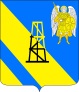 АДМИНИСТРАЦИЯ КИЕВСКОГО СЕЛЬСКОГО ПОСЕЛЕНИЯКРЫМСКОГО РАЙОНАПОСТАНОВЛЕНИЕот  06.04.2021г.										 № 86село КиевскоеО мерах по реализации распоряжения Правительства РоссийскойФедерации от 30 января 2021 года№208-рВ соответствии с Федеральным законом от 28 декабря 2009 года № 381-Фз « Об основах государственного регулирования торговой деятельности в Российской Федерации», распоряжением Правительства Российской Федерации от 30 января 2021 года № 208-р и в целях обеспечения продовольственной безопасности, стимулирования предпринимательской активности и самозанятости граждан, расширения возможностей сбыта продукции отечественных производителей товаров на потребительском рынке, п о с т а н о в л я ю 1. В схемах размещения нестационарных торговых объектов (далее - схема НТО) предусматривать достаточное количество мест для размещения нестационарных торговых объектов -далее – НТО) и объектов для осуществления развозной торговли продовольственными торговли продовольственными товарами, в первую очередь отечественных производителей;2. Определить новые места возможного размещения НТО. объектов для осуществления развозной торговли   п включить их в схему НТО, обеспечив максимальную доступность торговых объектов для населения, в том числе в спальных районах населенных пунктов, с учетом мнения населения и бизнес-сообщества;3. Актуализированные схемы НТО своевременно размещать на официальном сайте администрации и поселения в сети Интернет.4. Продлевать договоры на право размещения НТО и объектов для осуществления развозной торговли без проведения, в соответствии с условиями регламентированного порядка.5. Проработать вопрос с организаторами ярмарок и управляющими розничных рынков с целью беспрепятственного предоставления мест гражданам, ведущим личные подсобные хозяйства, сельхозтоваропроизводителям, юридическим лицам,  индивидуальным предпринимателям для реализации продовольственных товаров и сельскохозяйственной продукции. 6. На территории сельского поселения обеспечить максимальную доступность торговых объектов для населения, увеличение ассортимента и разнообразия товаров, предлагаемых к реализации юридическими липами и индивидуальными  предпринимателями.7. Оказывать содействие открытию индивидуальными предпринимателями и юридическими лицами новых торговых объектов всех форматов торговли, в том числе постоянно действующих ярмарок и рынков.8. При обращении юридических лиц, изъявивших намерение открыть розничный (оптовый) рынок на территории поселения, не допускать необоснованных отказов в открытии розничных (оптовых) рынков как важнейшей инфраструктуры малого торгового и производственного бизнеса,  устранив излишнее администрирование их деятельности, в том числе  ограничения по ассортименту реализуемой продукции.9. Организовать в зонах высокого покупательского трафика специально отведенные места (например, овощные  базары, ярмарки выходного дня) для осуществления торговли крестьянским (фермерским) хозяйствам, а также гражданам, ведущим личное подсобное хозяйство, занимающимся садоводством, огородничеством, осуществляющим заготовку пищевых лесных ресурсов, для реализации указанной продукции.10. Информацию о проведении ярмарок, специально отведенных местах для осуществления торговли крестьянским (фермерским) хозяйствам, а также гражданам, ведущим личное подсобное хозяйство, занимающимся садоводством, огородничеством, осуществляющим заготовку пищевых лесных ресурсов, размешать на официальных сайтах администрации в сети интернет и з средствах массовой информации:11. Главному специалисту администрации Киевского сельского поселения Крымского района обеспечить размещение настоящего постановления на официальном сайте администрации Киевского сельского поселения Крымского района в сети Интернет. 12. Контроль за выполнением настоящего постановления оставляю за собой.13. Постановление вступает в силу со дня подписания.Глава Киевского  сельского поселения Крымского района							Б.С.Шатун								 